																									NO. 28JOURNALOF THESENATEOF THESTATE OF SOUTH CAROLINAREGULAR SESSION BEGINNING TUESDAY, JANUARY 10, 2023_________FRIDAY, FEBRUARY 24, 2023Friday, February 24, 2023(Local Session)Indicates Matter StrickenIndicates New Matter	The Senate assembled at 11:00 A.M., the hour to which it stood adjourned, and was called to order by the ACTING PRESIDENT, Senator McELVEEN.MOTION ADOPTED		On motion of Senator STEPHENS, with unanimous consent, the Senate stood adjourned out of respect to the memory of Ms. Mabell Green Littles of Eutawville, S.C.  Mabell was a dedicated member of Mt. Zion Baptist Church in Bowman, S.C. where she served faithfully in the choir and as a missionary.  She worked many years as a caregiver in her community.  Mabell enjoyed cooking, singing, gardening and spending time with her family.  Mabell was a loving mother and devoted grandmother who will be dearly missed. ADJOURNMENT	At 11:04 A.M., on motion of Senator SETZLER, the Senate adjourned to meet next Tuesday, February 28, 2023, at 12:00 P.M.* * *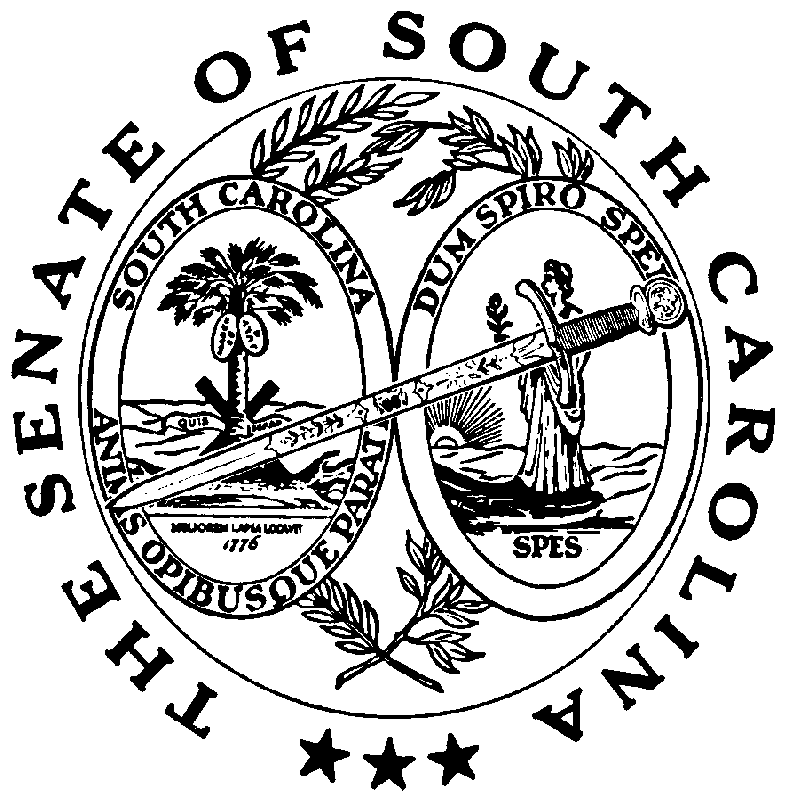 